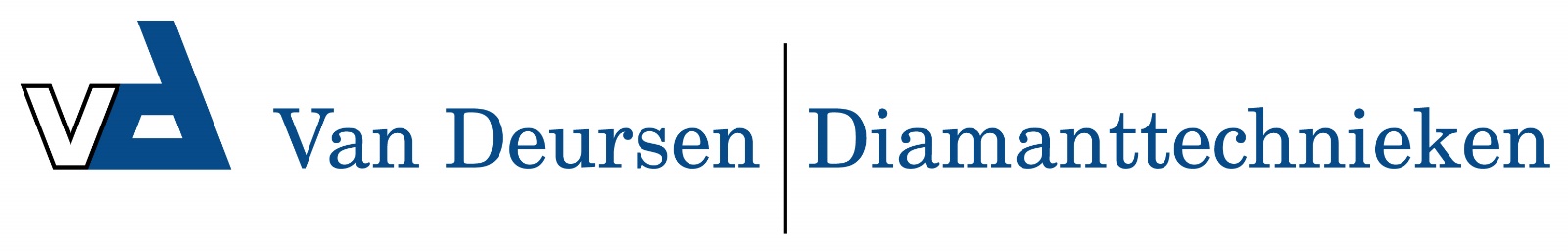 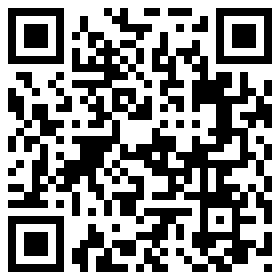 W15/220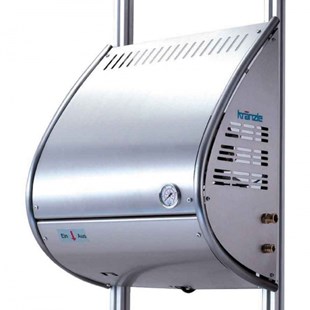 Bedrijfsdruk, traploos instelbaar 30-220 barMax. toegelaten overdruk 250 barDoorloopcapaciteit 15 l/min (780l/h)Motortoerental 1.400 t/minElektrische aansluitwaarde 400 V, 12 A, 50 HzVermogenopname / Vermogensafgifte 7,5 kW / 5,5 kWGewicht 80 kg